Zelfredzaamheid en fysiek functioneren bij ouderen.Follow-up meting bij oud-revalidanten van Geriatrische revalidatiezorg Icare de Boshof voor het in kaart brengen van zelfredzaamheid en fysiek functioneren 
– een pilotstudiePranjic, S. & Zoer, G. (februari 2018)SamenvattingInleiding: Vanwege de vergrijzing zal het aantal revalidanten binnen de Geriatrische revalidatiezorg het komende decennium blijven toenemen. Revalidanten worden pas uit een instelling ontslagen wanneer de zelfredzaamheid en het fysiek functioneren voldoende worden geacht. Het is echter vaak onduidelijk hoe de zelfredzaamheid en het fysiek functioneren zich na intensieve revalidatie ontwikkelt. Het doel van dit onderzoek is inzicht geven in het verloop van de zelfredzaamheid en het fysiek functioneren na ontslag bij de Boshof.Methode: De onderzoekspopulatie bestond uit participanten van zestig jaar en ouder. Er werden vragenlijsten afgenomen op drie verschillende momenten (bij ontslag (T0), een maand na ontslag (T1) en vier maanden na ontslag (T2)), bij revalidanten na een Totale Heup Artroplastiek, Totale Knie Artroplastiek of met overige klachten. De vragenlijsten die werden afgenomen waren de Hip disability and Osteoarthritis Outcome Score (HOOS), Knee injury and Osteoarthritis Outcome Score (KOOS), Barthel Index (BI) en een algemene vragenlijst. Resultaten: Aan dit onderzoek hebben 54 participanten deelgenomen. Hieruit is gebleken dat er een significante verbetering zichtbaar was bij de meting T0-T2 op de subcategorieën pijn (HOOS: p=.009; KOOS: p=.004), ADL (HOOS: p=.010; KOOS; p=.013) en kwaliteit van leven (HOOS: p=.023; KOOS: p=.014). Ook is gebleken dat cliënten bij ontslag al ‘redelijk tot goed’ ADL zelfstandig functioneerden. Daarnaast was er een afname zichtbaar in het gebruik van loophulpmiddelen, thuiszorg en fysiotherapie op T2 ten opzichte van T0. Conclusie: De aangeboden therapie binnen de Boshof is van voldoende kwaliteit om cliënten veilig en zelfredzaam terug te laten keren naar de thuissituatie. Bij ontslag blijken de cliënten ‘redelijk tot goed’ ADL zelfstandig te zijn en blijven dit ook gedurende de follow-up. Het fysiek functioneren van de cliënt was bij ontslag goed en is verder verbeterd in de thuissituatie. Er wordt aanbevolen om de vragenlijsten uit dit onderzoek te combineren met functionele testen, zowel bij opname als bij ontslag, om zo een completer beeld over het functioneren te krijgen van de cliënt. AbstractIntroduction: Due to the aging population, the number of rehabilitants within Geriatric Rehabilitation care will continue to increase in the coming decade. Rehabilitants are only discharged from an institution when self-reliance and physical functioning are considered sufficient. However, it is often unclear how self-reliance and physical functioning develop after intensive rehabilitation. The aim of this research is to provide insights into the progress of self-reliance and physical functioning after discharge from de Boshof.Method: The study population consisted of participants aged sixty and older. Questionnaires were taken at three different times (at discharge (T0), one month after discharge (T1) and four months after discharge (T2)) for rehabilitants after a Total Hip Arthroplasty, Total Knee Arthroplasty or with other complaints. The questionnaires that were taken were the Hip Disability and Osteoarthritis Outcome Score (HOOS), Knee Injury and Osteoarthritis Outcome Score (KOOS), Barthel Index (BI) and a general questionnaire.Results: 54 participants participated in this study. This study showed a significant improvement in the measurement T0-T2 in the subcategories of pain (HOOS: p=.009, KOOS: p=.004), ADL (HOOS: p=.010, KOOS: p=.013) and quality of life (HOOS: p=.023, KOOS: p=.014). It has also been shown that clients already functioned 'reasonably to good' ADL independently. In addition, there was a decrease in the use of walking aids, home care and physiotherapy on T2 compared to T0.Conclusion: The offered therapy within the Boshof is of sufficient quality to ensure that clients return safely to the home situation in a safe and self-reliant manner. Upon dismissal, the clients appear to be 'reasonable to good' ADL independent and remain so during the follow-up. The physical functioning of the client was good at admission and was further improved in the home situation. It is recommended to combine the questionnaires from this study with functional tests, both during admission and at discharge, in order to get a more complete picture of the client.InleidingIn Nederland wonen veel ouderen van 65 jaar en ouder. In het begin van 2017 telde Nederland 3,1 miljoen 65-plussers en dit aantal zal de komende jaren snel stijgen. Naar schatting leven er in 2040 4,7 miljoen 65-plussers, waaronder 2 miljoen 80-plussers in Nederland.1 Door deze stijgende lijn van vergrijzing zal ook de incidentie van chronische aandoeningen bij ouderen toenemen. Daarbij zal de toename van het aantal ouderen, in combinatie met (soms) meerdere aandoeningen, een groei laten zien van het aantal ouderen in de revalidatiezorg. In 2008 was dit aantal 27.000 en in 2015 was dit aantal al gestegen naar 45.000.2,3 Veel van deze ouderen kunnen te maken krijgen met artrose. Artrose is de meest voorkomende aandoening aan het houdings- en bewegingsapparaat in Nederland.4 Ruim een miljoen mensen in Nederland heeft artrose.5 Artrose is een reumatische ziekte die op zichzelf voorkomt zonder aanwijsbare oorzaak. Doordat het gewrichtskraakbeen in kwaliteit achteruitgaat, wordt de beweeglijkheid van het gewricht beperkt en ontstaat er pijn bij dagelijkse activiteiten.5 Door het vervangen van het gewricht voor een prothese, hebben de meeste cliënten een goede prognose ten aanzien van pijn en mobiliteit. Hierdoor kan men dagelijkse activiteiten weer uitvoeren en wordt de kwaliteit van leven verbeterd.Bij Geriatrische revalidatiezorg Icare de Boshof in Assen, hierna genoemd de Boshof, revalideren veel cliënten als gevolg van heup- of knieartroplastiek, maar ook met overige klachten. Het aantal totale heup- en knieartroplastieken is in de periode van 1995-2005 in Nederland bij zowel mannen als vrouwen toegenomen. Bij het merendeel van deze operaties was artrose de hoofddiagnose, namelijk bij 81,1% van de heupoperaties en 68,4% van de knieoperaties. De grootste stijging deed zich voor bij patiënten in de leeftijdscategorie van 75 tot 85 jaar.6 Volgens de demografische trend zal het aantal totale heupartroplastieken blijven stijgen tot 31.731 per jaar in 2030 en het aantal totale knieartroplastieken tot 22.183.6 Revalidatie als gevolg van een nieuwe knie, heup of overige klachten kan plaats vinden in verschillende settingen.  Bijvoorbeeld in een verpleeghuis, in een aparte unit van het ziekenhuis (met verpleeghuisbedden) of in de eerstelijn. Ook kan deze revalidatie plaatsvinden in een Geriatrische revalidatiezorginstelling, welke aangeboden wordt door de Boshof. De visie van de Boshof is, door middel van intensieve revalidatie, de cliënt zo snel mogelijk weer ADL zelfstandig te krijgen en zo snel mogelijk te zorgen voor een veilige terugkeer naar huis. Dit houdt in dat de revalidanten twee keer per dag en vijf dagen in de week fysiotherapie krijgen. De voortgang van de revalidatie is tijdens het verblijf in het revalidatiecentrum goed te monitoren. Dit wordt gedaan door middel van een wekelijks multidisciplinair overleg en door het toepassen van klinimetrie. Doordat het functioneren in de thuissituatie niet wordt gemonitord, is het vaak onduidelijk hoe zelfredzaam de cliënten zijn na intensieve revalidatie bij de Boshof. Is de cliënt in staat het bereikte niveau van zelfredzaamheid te handhaven, te verbeteren of neemt het niveau af? Deze vragen zijn zeer interessant voor de Boshof, maar ook voor de zorgverzekeraars. Steeds meer zorgverzekeraars willen inzicht krijgen in de cijfers rondom de opnameduur en de intensiteit van de behandelingen. Tijdens een eerder gemaakte afstudeeropdracht bij de Boshof is er een volgsysteem ontwikkeld.7 Door middel van dit volgsysteem is het nu mogelijk om het verloop na de revalidatie in kaart te brengen. Deze gegevens worden verkregen door middel van af te nemen vragenlijsten. Dit zijn de Hip disability and Osteoarthritis Outcome Score (HOOS), Knee injury and Osteoarthritis Outcome Score(KOOS), Barthel Index (BI) en een algemene vragenlijst. Het doel van dit onderzoek is inzicht geven in het verloop van de zelfredzaamheid en fysiek functioneren na ontslag bij de Boshof. De resultaten zullen ook inzicht geven in de effectiviteit van de gevolgde revalidatie. De vraagstelling van dit onderzoek luidt: “Wat is het verloop van de status van cliënten met betrekking tot hun zelfredzaamheid en fysieke functioneren bij ontslag, na een maand en vier maanden na het volgen van intensieve therapie in geriatrisch revalidatiecentrum de Boshof?”MethodeOnderzoeksopzetDit onderzoek is een prospectieve cohortstudie en een toegepaste pilotstudie. Het onderzoek heeft plaatsgevonden bij Geriatrische revalidatiezorg de Boshof en werd uitgevoerd in de periode van juli 2017 tot en met februari 2018. De onderzoekspopulatie bestond uit oud-revalidanten van de Boshof in de leeftijd van zestig jaar en ouder. Het onderzoek was voornamelijk gericht op cliënten na een Totale Knie Artroplastiek of na een Totale Heup Artroplastiek. Alle cliënten met andere aandoeningen werden echter ook meegenomen in dit onderzoek. Er werd gebruik gemaakt van vragenlijsten die op drie verschillende momenten werden afgenomen. De participanten werden niet aan handelingen onderworpen en er werden geen gedragsregels opgelegd. Hierdoor was het onderzoek niet WMO-plichtig. De participant mocht op ieder moment stoppen met deelname aan dit onderzoek. Werving en selectieIn de periode van juli 2017 tot en met oktober 2017 werden de revalidanten van de Boshof gevraagd om deel te nemen aan dit onderzoek. Bij de selectie werd gebruik gemaakt van een aantal inclusie- en exclusiecriteria. Een inclusiecriterium was dat het oud-revalidanten van de Boshof betrof met een ontslagdatum in de periode van juli 2017 tot en met 10 oktober 2017. Revalidanten werden geëxcludeerd wanneer zij cognitief niet helder en adequaat waren. Zij zouden de vragenlijsten niet goed kunnen interpreteren, wat invloed zou kunnen hebben op de resultaten. De vragenlijsten werden telefonisch afgenomen, waardoor cliënten die slechthorend of doof zijn tevens werden geëxcludeerd. Het invullen en doorgeven zou hierdoor bemoeilijkt kunnen worden. Ook werden cliënten die na ontslag niet terugkeerden naar huis geëxcludeerd. In de week van ontslag kregen de revalidanten een informatiebrief over het onderzoek, zie bijlage 1. Naast een informatiebrief werd het onderzoek ook mondeling toegelicht. De revalidant ging akkoord door het tekenen van een informed consent, zie bijlage 2. Wanneer de revalidant akkoord ging, werden de vragenlijsten voor het onderzoek verstrekt. Er waren specifieke vragenlijsten gericht op knieklachten, heupklachten en ADL. OnderzoekspopulatieDe onderzoekspopulatie bestond uit mannen en vrouwen met een leeftijd van zestig jaar en ouder. De populatie bestond uit participanten met een Totale Knie Artroplastiek, Totale Heup Artroplastiek en overige klachten. De participanten werden tijdens hun revalidatie twee keer per dag en vijf dagen per week behandeld door een fysiotherapeut door middel van oefentherapie. Materialen en methodenHet afnemen van de vragenlijsten Tijdens het onderzoek werden er op drie momenten vragenlijsten afgenomen. Dit werd gedaan bij ontslag (T0), een maand na ontslag (T1) en vier maanden na ontslag (T2). Iedere participant moest bij ieder meetmoment de BI en de algemene vragenlijst invullen. Cliënten na een totale knie artroplastiek moesten de KOOS invullen en cliënten na een totale heup artroplastiek moesten de HOOS invullen. De vragenlijsten werden bij ontslag samen met de behandelend fysiotherapeut doorgenomen en ingevuld. Daarna diende de cliënt na een maand en vier maanden na ontslag de vragenlijsten zelfstandig thuis in te vullen. De antwoorden van deze vragenlijsten werden telefonisch doorgenomen en werden door de onderzoeker ingevuld op een geprinte versie van de desbetreffende vragenlijst. Daarna werden de antwoorden ingevoerd in een Microsoft Excel bestand. Wanneer een participant wilde stoppen met deelname, werden de gegevens verwijderd en niet meegenomen in dit onderzoek.MeetinstrumentenHip disability and Osteoarthritis Outcome ScoreDe HOOS is een vragenlijst ter evaluatie van heupklachten en bestaat uit veertig vragen. De HOOS zegt iets over hoe goed de cliënt in staat is om de normale dagelijkse activiteiten uit te voeren. Elk item kan gescoord worden door middel van een 5-punts Likertschaal met scores van 0-4 punten. De uiteindelijke score bestaat uit vijf subcategorieën, namelijk: pijn, symptomen, functioneren in sport en vrije tijd, functioneren in ADL en kwaliteit van leven. 0 punten indiceert extreme symptomen en 100 punten indiceert geen symptomen. In het onderzoek van De Groot, et al.8 is er gekeken naar de betrouwbaarheid en validiteit van de HOOS na een Totale Heup Artroplastiek. De Cronbach’s alpha is gescoord per categorie, deze scores liggen tussen de 0,76 en 0,95. De Intraclass correlatie coëfficiënt (ICC) is ook gescoord per categorie. De scores liggen tussen de 0,75 en 0,90. Scores boven de 0,70 worden gezien als betrouwbaar.8 De HOOS is een valide en betrouwbare vragenlijst, specifiek voor mensen met heupartrose.8 Voor de volledige vragenlijst en de bijbehorende interpretatie van scores, zie bijlage 3.Knee injury and Osteoarthritis Outcome ScoreDe KOOS is een vragenlijst ter evaluatie van knieklachten en bestaat uit 42 vragen. De KOOS zegt iets over hoe de patiënt zich voelt en over de mogelijkheid om de dagelijkse activiteiten uit te voeren. Elk item kan gescoord worden door middel van een 5-punts Likertschaal met scores van 0-4 punten. De uiteindelijke score bestaat uit vijf subcategorieën, namelijk: pijn, symptomen, ADL, functioneren in vrije tijd en sport en kwaliteit van leven. 0 punten indiceert extreme symptomen en 100 punten indiceert geen symptomen. In het onderzoek van De Groot, et al.9 is er gekeken naar de betrouwbaarheid en validiteit van de KOOS na een totale knie artroplastiek. De Cronbach’s alpha is gescoord per subcategorie, de scores liggen tussen de 0,74 en 0,92. De ICC is ook gescoord per categorie, deze scores liggen tussen de 0,45 en 0,89. Scores boven de 0,70 worden gezien als betrouwbaar. Alleen de subcategorie ‘functioneren in sport en vrije tijd’ scoorde een ICC van 0,45, de overige categorieën scoorden boven de 0,70.9 De KOOS is een valide en betrouwbare vragenlijst, die geschikt is voor gebruik bij mensen met lichte tot matige knieartrose.9 Voor de volledige vragenlijst en de bijbehorende interpretatie van scores, zie bijlage 4.Barthel-IndexDe Barthel-Index (BI) is een vragenlijst voor het meten van de ADL- en mobiliteitsbeperkingen. Het doel van de BI is om het niveau van onafhankelijkheid vast te stellen. De BI bestaat uit 10 vragen welke gescoord kunnen worden door middel van een 4-punts Likertschaal met scores van 0-3 punten. In totaal kunnen er twintig punten gescoord worden. 0-4 punten indiceert volledige hulpbehoevendheid en 20 punten indiceert volledige zelfstandigheid in basale ADL en mobiliteit. Voor een volledige interpretatie van de tussenliggende scores en de volledige vragenlijst, zie bijlage 5. De Cronbach’s alpha is gescoord op 0,96.10 De ICC is gescoord tussen de 0,94 en 0.99.11-13 De BI is een betrouwbare en valide vragenlijst welke geschikt is voor zowel patiëntenzorg als voor wetenschappelijk onderzoek.10 Algemene vragenlijstDe algemene vragenlijst bestaat uit vijf open en gesloten vragen. De vragen gaan over de volgende onderwerpen: het gebruik van loophulpmiddelen; het krijgen van thuiszorg; het krijgen van huishoudelijke hulp en het onder behandeling zijn van een fysiotherapeut. Voor de volledige vragenlijst, zie bijlage 6.Statistische analyseVoor de statistische analyse werd gebruik gemaakt van het programma IBM SPSS versie 23 voor Windows. Door middel van de Shapiro-Wilk test werd er gekeken naar de verdeling van de data. De gemiddelde uitkomsten van de testen werden getoetst door middel van toetsende statistiek. De gepaarde Wilcoxon Rank test werd gebruikt om de data van T0 te vergelijken met die van T1, van T1 met T2 en van T0 met T2. Dit werd gedaan bij de HOOS, KOOS en BI. De significantie werd vastgesteld op p<.050.ResultatenPopulatieAan dit onderzoek hebben 54 participanten deelgenomen. De gemiddelde leeftijd van de cliënten was 78,0 jaar met een leeftijdsrange van 60-91 jaar. Binnen de onderzoekspopulatie hadden vijftig participanten de BI ingevuld. De gemiddelde leeftijd was 78,0 jaar met een leeftijdsrange van 60-91 jaar. Elf participanten hadden de KOOS ingevuld. De gemiddelde leeftijd was 79,7 jaar met een leeftijdsrange van 66-88 jaar. Zeventien participanten hadden de HOOS ingevuld. De gemiddelde leeftijd was 75,5 jaar met een leeftijdsrange van 60-88 jaar. Bespreking statistische toetsingDoor middel van de Shapiro-Wilk test is gebleken dat de data normaal verdeeld was (p=.050). Bovendien was er in dit onderzoek bij de afname van de HOOS (n=17) en de KOOS (n=11) sprake van zeer kleine onderzoekspopulaties. Vanwege deze redenen is er gekozen voor statische toetsing met de gepaarde Wilcoxon Rank test. Grafische weergave van de belangrijkste bevindingenHOOSDe HOOS werd ingevuld door zeventien cliënten. De gemiddelde score van de subcategorie pijn was 76,7±19,0 op T0, 82,3±19,2 op T1 en 92,2±14,5 op T2. De gemiddelde score van de subcategorie ADL was 72,7±20,5 op T0, 78,4±25,4 op T1 en 87,5±18,5 op T2. De gemiddelde score van de subcategorie kwaliteit van leven was 55,4±20,3 op T0, 64,0±29,2 op T1 en 75,1±26,2 op T2. Voor een compleet overzicht van alle gemiddelde scores en de bijbehorende significantie, zie figuur 1 en tabel 1. Er was een toename zichtbaar in de totaalscore tussen de metingen T0-T1 (59,8±19,3- 77,7±13,8), T1-T2 (77,7±13,8- 91,3±9,0) en T0-T2 (59,8±19,3- 91,3±9,0), deze verschillen waren echter niet significant. De score van de subcategorie sport en vrije tijd bleek op T1 significant te verschillen ten opzichte van T0 (p=.030). De scores van de subcategorieën pijn, symptomen en kwaliteit van leven bleken op T2 significant te verschillen ten opzichte van T1 (p=.007; .036 en .035). De subcategorie ADL bleek op T2 niet significant te verschillen ten opzichte van T1 (p=.050), deze significantie zit echter wel op de grens. De score van de subcategorieën pijn, symptomen, ADL, sport en vrije tijd en kwaliteit van leven bleken op T2 significant te verschillen ten opzichte van T0 (p=.009; .009; .010; .021 en .023). Figuur 1: Overzicht HOOS totaalscore en subcategorieën met standaarddeviatieTabel 1: HOOS totaal en subcategorieën uitkomsten met standaarddeviatie en significantieKOOSDe KOOS werd ingevuld door elf cliënten. De gemiddelde score van de subcategorie pijn was 59,8±19,3 op T0, 77,7±13,8 op T1 en 91,3±9,0 op T2. De gemiddelde score van de subcategorie ADL was 69,0 ±18,1 op T0, 79,2±12,0 op T1 en 84,4±9,9 op T2. De gemiddelde score van de subcategorie kwaliteit van leven was 41,9±18,3 op T0, 53,6±15,0 op T1 en 64,3±24,7 op T2. Voor een compleet overzicht van alle gemiddelde scores en de bijbehorende significantie, zie figuur 2 en tabel 2. De scores van de subcategorieën pijn, symptomen, ADL en kwaliteit van leven bleken op T1 significant te verschillen ten opzichte van T0 (p=.006; .024; .028 en .011). De scores van de subcategorieën pijn, symptomen en kwaliteit van leven bleken op T2 significant te verschillen ten opzichte van T1 (p= .036; .013 en .044). De scores van de subcategorieën pijn, symptomen, ADL en kwaliteit van leven bleken op T2 significant te verschillen ten opzichte van T0 (p=.004; .006; .013 en 0,014). Figuur 2: Overzicht KOOS subcategorieën met standaarddeviatieTabel 2: KOOS subcategorieën uitkomsten met standaarddeviatie en significantie
BIDe BI werd ingevuld door vijftig cliënten. Zie figuur 3 voor een overzicht van de gemiddelde totaalscores en de bijbehorende standaarddeviatie. De gemiddelde totaalscore op T0 was 17,0±2,9, op T1 was dit 17,5±2,4 en op T2 was dit 18,8±1,5. De verschillen tussen T0 en T1 bleken niet significant (p=.417). De verschillen tussen T1 en T2 bleken significant (p=.001). Ook bleken de verschillen tussen T2 en T0 significant (p=.000). Vervolgens is het percentage berekend van de cliënten die in de hoogste categorie scoorden (meer dan vijftien punten). Deze score werd geïnterpreteerd als ‘redelijk tot goed zelfstandig’. Uit de resultaten is gebleken dat 80% van de cliënten hoger dan 15 punten scoorde op T0 (n=50). 86% van de cliënten scoorde hoger dan 15 punten op T1 (n=50) en 100% van de cliënten scoorde hoger dan 15 punten op T2 (n=50). Figuur 3: Overzicht BI totaalscores met standaarddeviatieAlgemene vragenlijstDe algemene vragenlijst werd door 54 cliënten ingevuld.  Voor een compleet overzicht van de resultaten van de algemene vragenlijst, zie figuur 4. Vier maanden na ontslag maakten minder cliënten gebruik van een loophulpmiddel binnenshuis. Dit percentage daalde van 70% op T0 naar 36% op T2. Ook was er een toename zichtbaar van cliënten die geen gebruik maakten van een loophulpmiddel. Dit percentage steeg van 10% op T0 naar 52% op T2. Het aantal mensen dat buitenshuis geen loopmiddel meer nodig had nam toe. Dit percentage steeg van 4% op T0 naar 24% op T2. Vier maanden na ontslag hadden minder cliënten thuiszorg nodig. Zo had 51% van de cliënten op T0 geen thuiszorg nodig en op T2 was dit 74%. Daarnaast had geen enkele cliënt, op zowel T1 als T2, 4-6 keer per week thuiszorg nodig ten opzichte van 6% op T0. Er waren geen duidelijke verschillen waarneembaar bij de hoeveelheid benodigde huishoudelijke hulp tussen de verschillende meetmomenten. Vier maanden na ontslag maakten minder cliënten gebruik van fysiotherapie. Op T2 had 82% van de cliënten geen fysiotherapie, ten opzichte van 30% op T0. Daarnaast was er een afname zichtbaar bij het aantal cliënten die een uur fysiotherapie per week ontvingen bij T2 (10%) ten opzichte van T0 (35%). Bij cliënten die een halfuur fysiotherapie per week ontvingen, was er een schommeling zichtbaar tussen de verschillende meetmomenten. Op T0 was dit 4%, op T1 was dit 19% en op T2 was dit 8%. 1: Maakt u binnenshuis gebruik van een loophulpmiddel?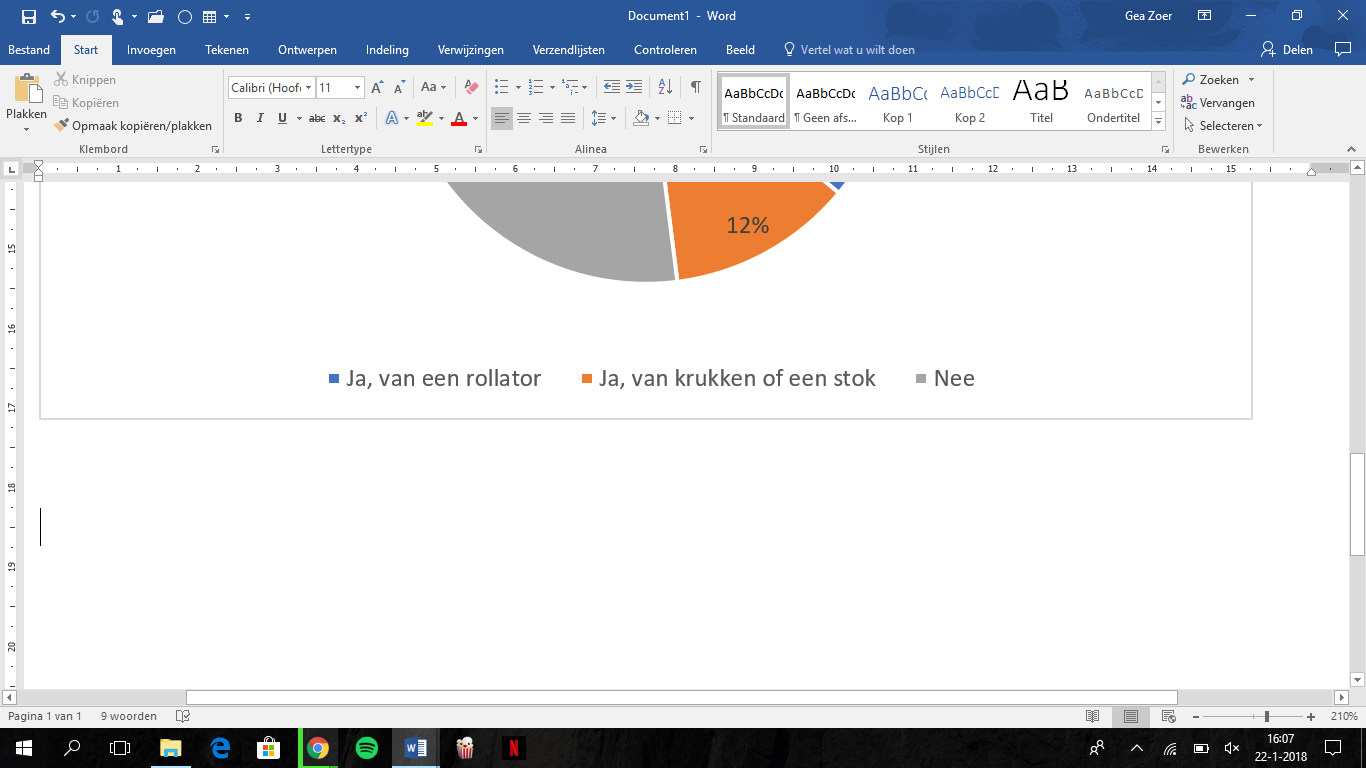 2. Maakt u buitenshuis gebruik van een loophulpmiddel?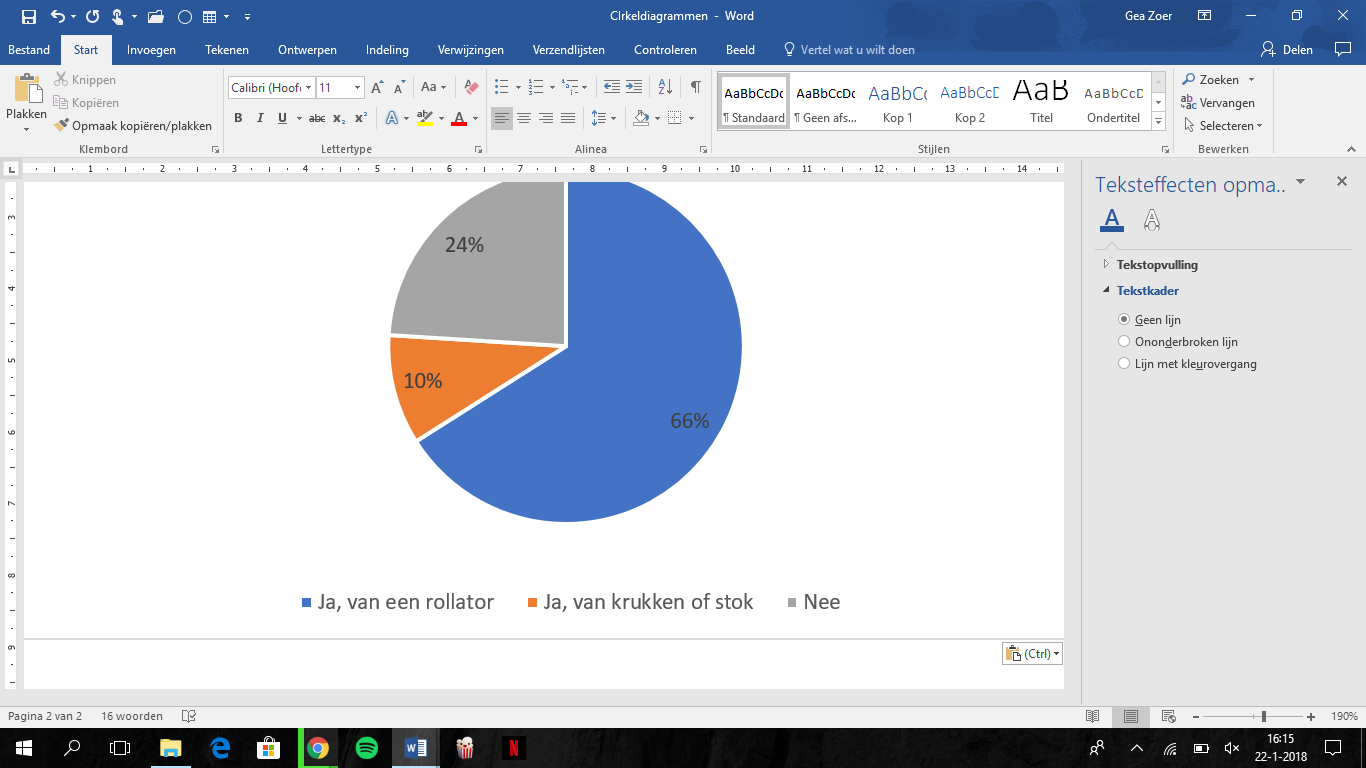 3. Krijgt u thuiszorg? Zo ja, hoeveel keer per week?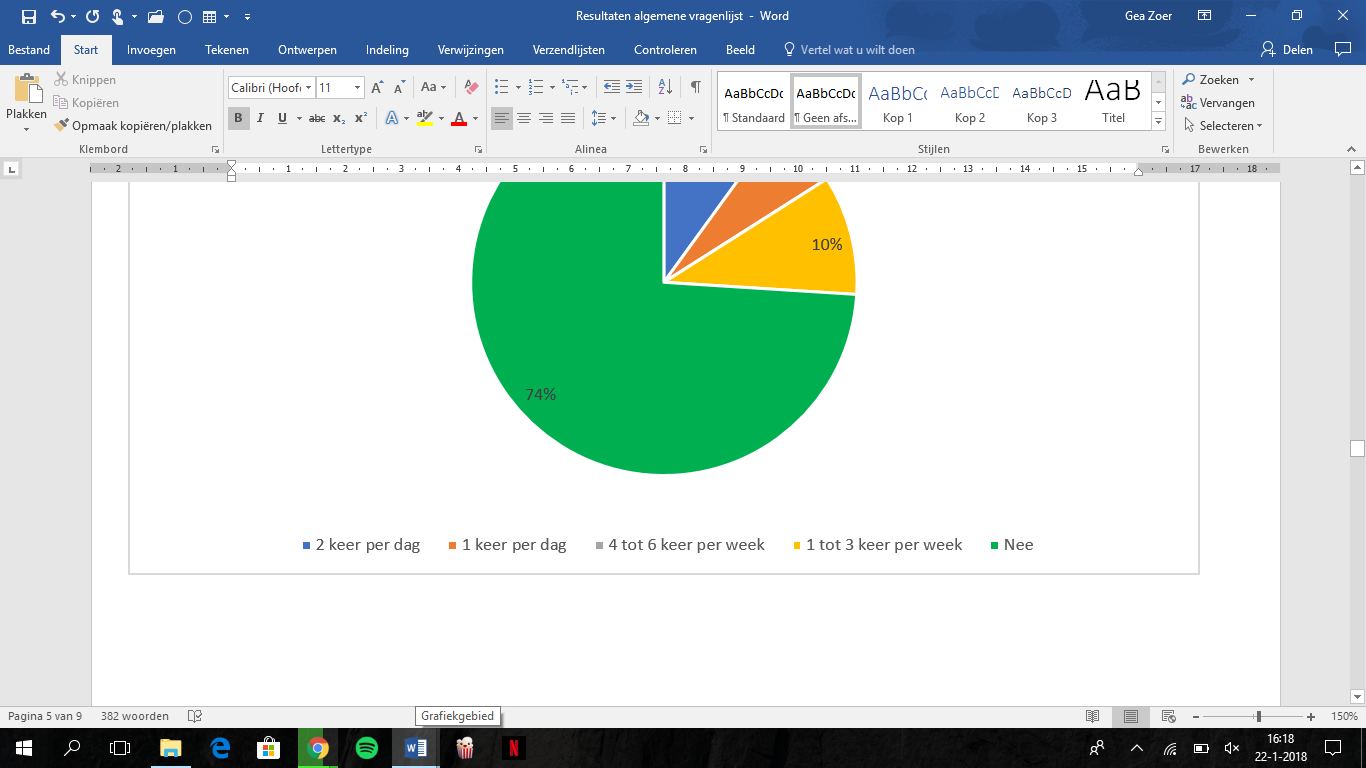 4. Krijgt u huishoudelijke hulp? Zo ja, hoeveel uur per week?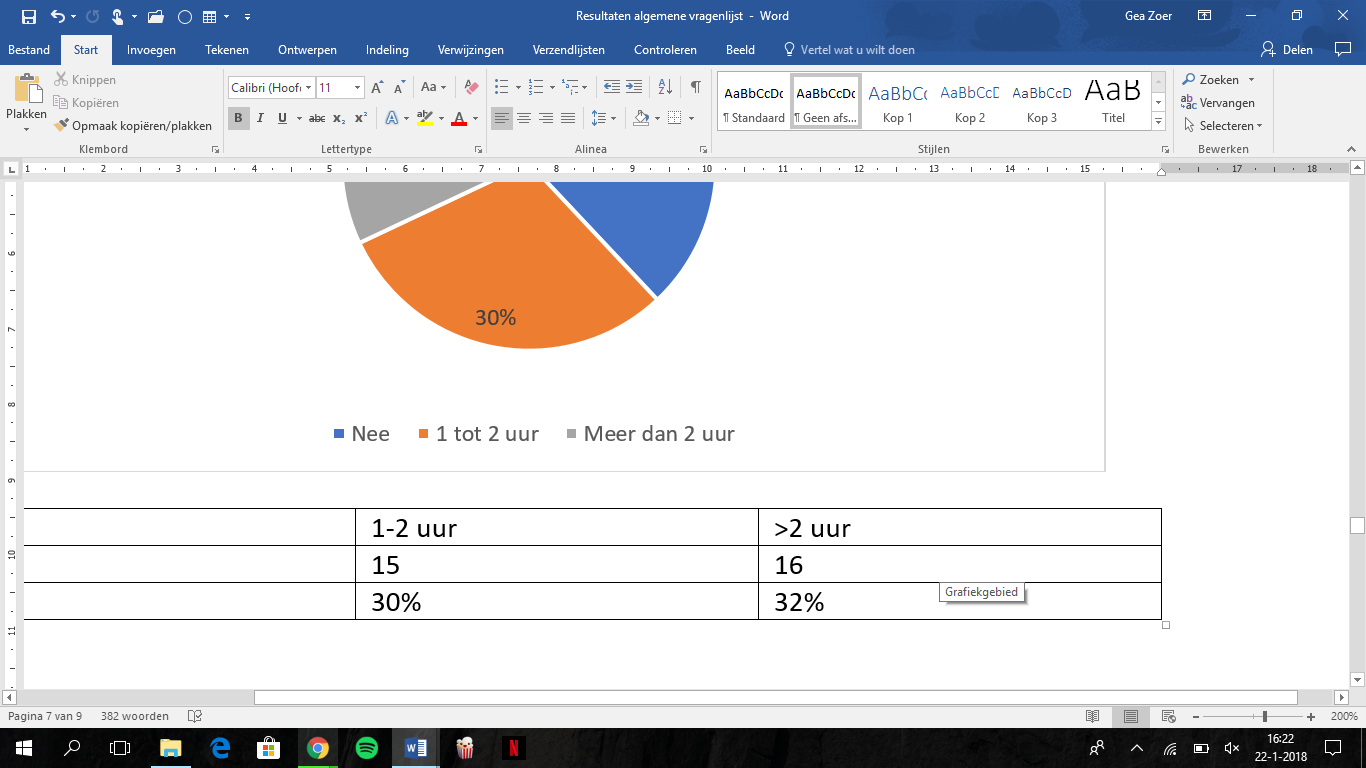 5. Bent u onder behandeling van een fysiotherapeut? Zo ja, hoeveel tijd per week? 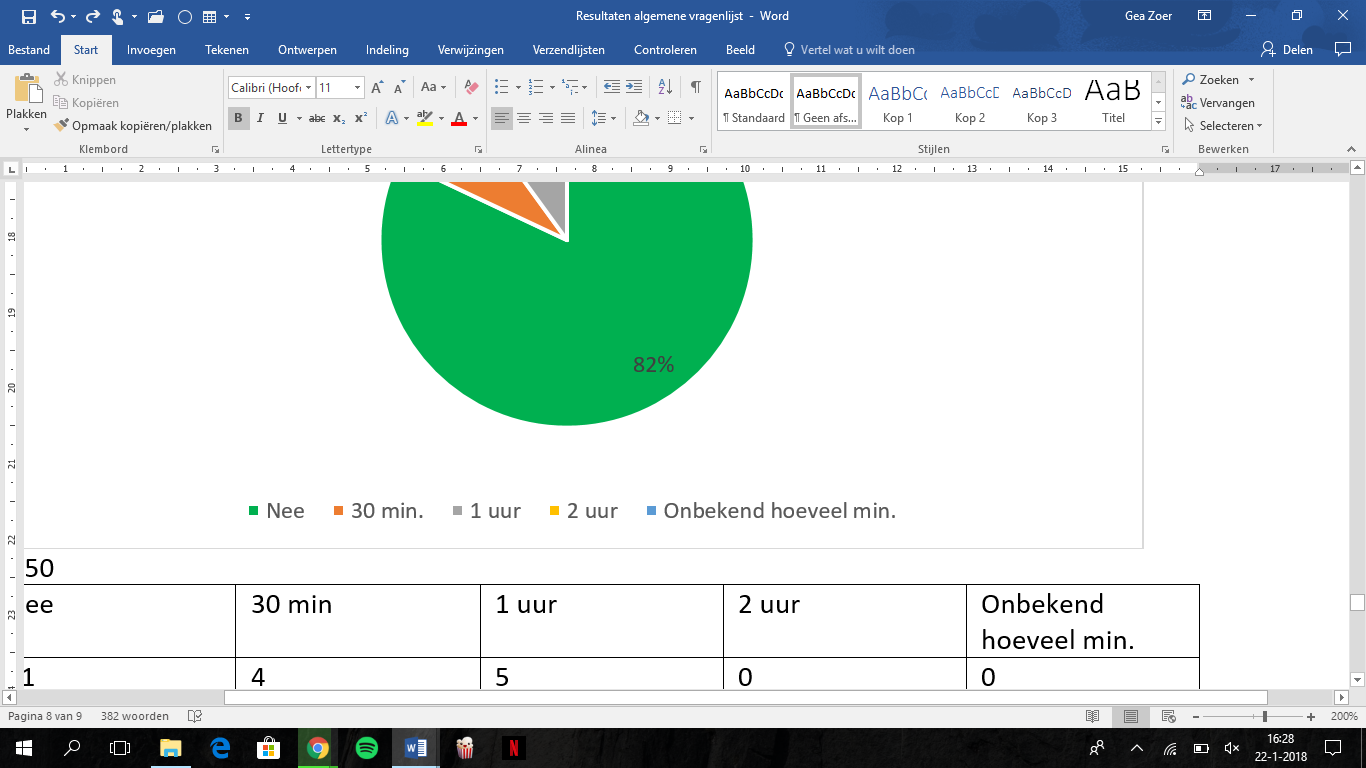 Figuur 4: Overzicht resultaten algemene vragenlijstDiscussieHet doel van dit onderzoek was om inzicht te krijgen in het verloop van de zelfredzaamheid en het fysiek functioneren na ontslag bij de Boshof. Uit het huidige onderzoek is gebleken dat de cliënten na intensieve revalidatie bij de Boshof al ‘redelijk tot goed’ ADL zelfstandig zijn bij ontslag. Op T2 is er een verbetering zichtbaar in de ADL zelfstandigheid en het fysiek functioneren van de cliënt. Het huidige onderzoek laat zien dat minder cliënten gebruik maakten van een loophulpmiddel binnenshuis op T2 (70%) ten opzichte van T0 (36%). Ook is gebleken dat minder cliënten gebruik maakten van een loophulpmiddel buitenshuis. 4% van de cliënten had geen loophulpmiddel nodig op T0 ten opzichte van 24% op T2. Daarbij was er ook een afname zichtbaar in de behoefte aan thuiszorg. 74% van de cliënten had geen thuiszorg nodig op T2 ten opzichte van 51% op T0. Tevens maakten minder cliënten gebruik van fysiotherapie en daalde over het algemeen de behoefte aan fysiotherapie in uren.In de gevonden literatuur werd er gebruik gemaakt van de gemodificeerde BI. Deze scores werden geïnterpreteerd op een 0-100 schaal. 0 punten indiceert volledige afhankelijkheid en 100 punten indiceert volledige ADL zelfstandigheid. Deze gemodificeerde BI wordt voornamelijk gebruikt bij internationale revalidatieliteratuur om de mate van beperking op ADL-niveau in kaart te brengen.14In het huidige onderzoek blijkt dat er een kleine stijging zichtbaar was op T2 ten opzichte van T0 op de BI. De cliënten scoorden gemiddeld op T0 al hoog op de BI, wat betekent dat zij al ‘redelijk tot goed’ ADL zelfstandig waren. Dit was in de thuissituatie nog enigszins verbeterd. Ook uit voorafgaand onderzoek is gebleken dat er een verbetering zichtbaar was op de BI. In het onderzoek van Lombardi, et al.14 was een verbetering zichtbaar tussen de verschillende meetmomenten in de gemiddelde score van de BI en deze verschillen waren significant (p<.001). Echter werd in dit onderzoek het verschil onderzocht tussen opname en ontslag. De cliënten hadden een gemiddelde revalidatieduur van ruim twee weken in een geriatrisch revalidatieziekenhuis. In het onderzoek van Lombardi, et al.14 zijn alleen de gemiddelde scores bij opname beschreven, namelijk 54,9 punten bij de osteoarthritis groep en 50,8 punten bij de heupfractuur groep. De gegevens bij ontslag waren alleen af te lezen in een staafdiagram. Het onderzoek van Hartel, et al.15 vond ook plaats in een geriatrisch revalidatie ziekenhuis. Bij dit onderzoek was een verbetering zichtbaar op de BI. De gemiddelde score was 40 punten bij opname ten opzichte van 55 punten bij ontslag.15 Daarnaast werd er gebruik gemaakt van de gemodificeerde BI volgens Granger.16 De kleine stijging in het huidige onderzoek is mogelijk te verklaren door een verschil in meetmomenten vergeleken met de literatuur. In de literatuur is er gekozen voor het afnemen van de BI bij opname en bij ontslag zonder follow-up meting.14,15,17 In het huidige onderzoek wordt de BI niet afgenomen bij opname en wel tijdens de follow-up meting. Een andere mogelijke verklaring voor de kleine stijging in het huidige onderzoek zou kunnen zijn dat cliënten die al hoog scoorden op de BI op T0, niet nog hoger konden scoren, omdat ze al ADL zelfstandig waren. Dit zou kunnen leiden tot een plafond-effect. Door dit effect kunnen cliënten die volgens de BI ‘redelijk tot goed zelfstandig’ scoorden nog steeds beperkingen ervaren in de thuissituatie.18 Het onderzoek van Zijp, et al.17 concludeert dat de BI een goed bruikbare vragenlijst is ter evaluatie en vergelijking van de resultaten binnen de geriatrische revalidatie. Uit het huidige onderzoek is gebleken dat de cliënten in de thuissituatie gemiddeld niet hoger scoorden op de BI dan gemeten bij ontslag. Hierdoor is de BI overbodig tijdens een follow-up meting.  Het onderzoek van Dayton, et al.19 toont aan dat er bij de subcategorieën ADL en pijn op de HOOS een verbetering is in score bij alle drie de meetmomenten en deze verschillen waren significant (p=<.001). De gemiddelde score op de subcategorie ADL was preoperatief 54,2±18,8, een maand postoperatief 74,6±14,3 en zes maand postoperatief 93,1±7,9.  De gemiddelde score op de subcategorie pijn was preoperatief 51,7±18,1, een maand postoperatief 78,0±14,5 en zes maand postoperatief 89,6±11,0. Echter is het niet bekend of deze cliënten therapie ontvingen. 19 Net als bij het huidige onderzoek bestond de onderzoekspopulatie uit minder dan 25 participanten en was de gemiddelde leeftijd van het huidige onderzoek hoger dan in het onderzoek van Dayton, et al.19 De resultaten uit het onderzoek van Stevens-Lapsley, et al.20 komen grotendeels overeen met de resultaten uit het huidige onderzoek op de KOOS. De gemiddelde scores gemeten een maand postoperatief waren op de subcategorieën ADL, pijn en kwaliteit van leven respectievelijk 69,3±2,2; 59,2±2,6 en 41,3±3,0.20 Deze scores komen overeen met het huidige onderzoek op T0. Zowel in het onderzoek van Stevens-Lapsley, et al.20 als in het huidige onderzoek is er een stijging zichtbaar bij de subcategorieën ADL, pijn en kwaliteit van leven tussen de verschillende meetmomenten. Deze verschillen waren in beide onderzoeken significant (p<.00120, p<.005). Een mogelijke verklaring zou kunnen zijn dat door afname van pijn, cliënten minder symptomen ervaren. De cliënten kunnen hierdoor de ADL beter uitvoeren en fysiek beter functioneren. Hierdoor is in zowel het huidige onderzoek als in de vergeleken literatuur een verbetering in de kwaliteit van leven zichtbaar.19,20 Uit het huidige onderzoek is gebleken dat bij zowel de HOOS als de KOOS cliënten op T2 minder symptomen ervaarden bij het uitvoeren van de ADL ten opzichte van T0. Ook blijkt dat de subcategorieën pijn en symptomen significant zijn afgenomen en de ADL en kwaliteit van leven significant zijn verbeterd op T2 ten opzichte van T0. Dit laat zien dat de huidige behandeling ook op langere termijn een positief effect heeft.Ondanks dat zelfrapportage vragenlijsten, zoals de HOOS en de KOOS, vaak worden gebruikt als evaluatiemiddel na een revalidatie, zijn deze vragenlijsten niet in staat de volledige functionele prestaties van de cliënt vast te leggen.20 Uit het onderzoek van Schenkman, et al.21 is gebleken dat cliënten het eigen functioneel vermogen kunnen over- of onderschatten. Het functioneel vermogen kan door de cliënt worden beïnvloed door de vergelijking met het functioneel vermogen vóór een totale knieartroplastiek of totale heupartroplastiek.19,20 Een cliënt kan van mening zijn dat hij op dit moment naar tevredenheid functioneert in de huidige ADL, echter kan de cliënt dicht bij de grens zitten van het verliezen van onafhankelijkheid. Daarnaast kan er een afname plaatsvinden van de functionele onafhankelijkheid door leeftijdsgerelateerde afname in spierkracht.22 Alleen de perceptie van de cliënt is niet voldoende om het gehele functionele vermogen in kaart te brengen. Door het afnemen van klinimetrie die gericht is op de prestaties van de cliënt, wordt er een objectievere maatstaaf geboden over het ware functionele vermogen. Uit de onderzoeken van Gandhi, et al.23 en Stratford, et al.24,25 is gebleken dat testen zoals de zes minuten wandeltest, de Timed-up-and-go test en de stair climbing test als beste het functioneel vermogen van de cliënt kunnen meten.Een sterk punt van dit onderzoek was de grootte van de totale onderzoekspopulatie in deze setting (n=54). Een minder sterk punt was het aantal participanten die deelnamen aan de KOOS (n=11) en de HOOS (n=17). Hierdoor konden er minder harde uitspraken gedaan worden over de resultaten van deze vragenlijsten. Wanneer de onderzoekspopulatie uit meer participanten zou bestaan, zou dit mogelijk kunnen leiden tot het trekken van stevigere conclusies. Daarentegen was de onderzoekspopulatie bij de BI wel groot genoeg om hier harde conclusies uit te kunnen trekken. Echter scoorden de cliënten bij ontslag al ‘redelijk tot goed zelfstandig’ en kwam er uit de andere meetmomenten weinig nieuwe informatie naar voren. Daarbij werd er in de literatuur vaker gebruik gemaakt van de gemodificeerde BI en werd deze vragenlijst afgenomen bij opname en ontslag. Hierdoor waren de resultaten van het huidige onderzoek moeilijk te vergelijken met de resultaten in de gevonden literatuur. De vragenlijsten werden telefonisch afgenomen op een vooraf afgesproken datum en tijdstip. Veel cliënten hadden de vragenlijsten vooraf niet ingevuld of weggegooid, waardoor de vragen en antwoorden telefonisch voorgelezen moesten worden. Dit kostte veel tijd en had mogelijk invloed op de gegeven antwoorden. De cliënt nam soms niet voldoende tijd om over de vragen na te denken en soms werden de vragen verkeerd geïnterpreteerd. De subcategorie sport en vrije tijd bij zowel de HOOS als de KOOS waren voor de meeste cliënten niet van toepassing. Hierin kwamen vragen naar voren met onderwerpen als ‘hardlopen’, ‘springen’ en ‘knielen/bukken’. Deze onderdelen werden door de cliënten niet gedaan, wat vaak leidde tot het niet invullen van die categorie. Binnen dit onderzoek is gekozen voor een vier maand durende follow-up om het binnen vijf maanden te kunnen afronden. Het onderzoek was aan tijd gebonden, waardoor een aantal cliënten een week eerder gebeld moesten worden, om zo toch alle gegevens mee te kunnen nemen in het onderzoek. ConclusieNaar aanleiding van de resultaten is gebleken dat de cliënten op T0 al ‘redelijk tot goed’ ADL zelfstandig waren. Wel ervaarden de cliënten nog veel pijn en symptomen bij het uitvoeren van bepaalde activiteiten. In vergelijking met T0 is dit op T1 verbeterd. De ADL zelfstandigheid was op bijna hetzelfde niveau als op T0, wel ervaarden de cliënten minder pijn en symptomen. Gekeken naar T2 blijft er een stijgende lijn zichtbaar in de afname van symptomen. Pijn en symptomen werden minder ervaren op T2, wat resulteerde in een stijgende lijn in de kwaliteit van leven. Daarnaast werd er minder gebruik gemaakt van thuiszorg, fysiotherapie en loophulpmiddelen, waardoor geconcludeerd kan worden dat de cliënten daadwerkelijk ADL-zelfstandiger zijn geworden. Gekeken naar de ADL-zelfstandigheid en het fysiek functioneren van de cliënt bij ontslag, kan geconcludeerd worden dat de therapie die aangeboden werd, van voldoende kwaliteit was, zodat de cliënt in staat was om veilig en zelfredzaam terug te keren naar de thuissituatie. Het fysiek functioneren is in de thuissituatie nog verder verbeterd.AanbevelingenUit dit onderzoek is gebleken dat er geen klinimetrie voorafgaand het revalidatietraject is afgenomen. Hierdoor kon de revalidatieperiode niet geëvalueerd worden met betrekking tot het fysiek functioneren en de zelfredzaamheid van de cliënt tussen opname en ontslag. Om hier een completer beeld van te krijgen, wordt aanbevolen om de zes minuten wandeltest, de Timed-up-and-go test en de stair climbing test in combinatie met de BI, HOOS of KOOS en de algemene vragenlijst af te nemen. Hierdoor kan het effect van de revalidatie beter in kaart worden gebracht.14,15,19,20,26 Wanneer er gekozen wordt voor een follow-up meting, wordt aanbevolen om de follow-up door te zetten tot minimaal zes maanden na ontslag. Deze follow-up periode is het meest naar voren gekomen in de gevonden literatuur.17,18 Daarnaast wordt aanbevolen om tijdens de follow-up meting de BI niet meer af te nemen. Er is geen vergelijkbare literatuur van een follow-up meting die gebruik maakt van de BI. Als laatste wordt aanbevolen om een onderzoek uit te voeren bij zowel de Boshof als bij een andere Geriatrische revalidatiezorginstelling, waarbij het aantal behandelmomenten anders is vastgesteld dan bij de Boshof. Hierdoor kan er mogelijk een uitspraak gedaan worden over het effect van de therapie in combinatie met het aantal behandelmomenten.BibliografieCentraal Bureau voor de Statistiek. Prognose bevolking; geslacht en leeftijd, 2017-2060. 2016. Beschikbaar via: http://statline.cbs.nl/Statweb/publication/?DM=SLNL&PA=83597NED. Geraadpleegd 2017 september 20.Peerenboom PBG, Spek J, Zekveld G, Cools HJM, Balen R Van. Revalidatie in de AWBZ Omvang, aard en intensiteit. 2008. p. 22. Beschikbaar via: https://www.vumc.nl/afdelingen-themas/69713/27797/tangram_RapportRevalidatieD1.pdf. Geraadpleegd 2017 september 20.Zorginstituut Nederland. Geriatrische revalidatiezorg. 2016;2016. Beschikbaar via: https://www.actiz.nl/thema/zorg/geriatrische-revalidatiezorg. Geraadpleegd 2017 september 20.Peter WFH, Jansen MJ, Bloo H. Artrose heup-knie. KNGF richtlijn 2010; jaargang 120: p. 2.Wat is artrose? Internetsite van het reumafonds. Beschikbaar via: http://www.reumafonds.nl/informatie-voor-doelgroepen/patienten/vormen-van-reuma/artrose/over-de-ziekte. Geraadpleegd 2017 september 20.Otten R, van Roermund PM, Picavet HSJ. Trends in aantallen knie- en heupartroplastieken. Nederlands Tijdschrift voor Geneeskunde 2010;154:A1534.Jonkheer HU, Tholen JH. De ontwikkeling van een wetenschappelijk onderbouwde set vragenlijsten voor follow-up meting voor ouderen na interne revalidatie bij zorginstelling Icare. Een wetenschappelijk onderbouwd product. Hanzehogeschool Groningen; 2017.Groot IB de, Reijman M, Terwee CB, Bierma-Zeinstra SMA, Favejee M. Validation of the Dutch version of the Hip disability and Osteoarthritis Outcome Score. Osteoarthritis Research Society International 2007; 15: 104-109.Groot I de, Favejee MM, Reijman M, Verhaar JA, Terwee CB. The Dutch version of the Knee Injury and Osteoarthritis Outcome Score: a validation study. Health Qual Life Outcomes. 2008;6:16.Haan R de, Limburg M, Schuiling J, Broeshart J, Jonkers L. Klinimetrische evaluatie van de Barthel-index en maat voor beperkingen in het dagelijks functioneren. Nederlands Tijdschrift voor de Geneeskunde 1993; 137, 917-921.Caneda MAG de, Fernandes JG, Almeida AG de, Mugnol FE. Confiabilidade de escalas de comprometimento neurologico en pacientes com acidente vascular cerebral. Arquivos De Neuro-Psiquiatria 2006; 64, 690-697.Küçükdeveci AA, Yavuzer G, Tennant A, Süldür N, Sonel B, Arasil T. Adaptation of the modified Barthel Index for use in physical medicine and rehabilitation in Turkey. Scandinavian Journal of Rehabilitation Medicine 2000; 32, 87–92.Hsueh IP, Lee MM, Hsieh CL. Psychometric characteristics of the Barthel activities of daily living index in stroke patients. Journal of the Formosan Medical Association 2001; 100, 526–532. Lombardi R, Paci M, Nannetti L, Moretti S, Maritato M. Total Hip Arthroplasty After Hip Fracture or Osteoarthritis. National Association of Orthopaedic Nurses 2014; 33, 43-47.Hartel M, Arndt M, Zu Eulenburg C, Petersen JP, Rueger JM. Restoration of hip architecture with bipolar hemiarthroplasty in the elderly: does it affect early functional outcome? Archives of Orthopaedic and Trauma Surgery 2014; 134, 31-38. Granger CV, Albrecht GL, Hamilton BB. Outcome of comprehensive medical rehabilitation; measurement by PULSES profile and the Barthel Index. Archives of physical medicine and rehabilitation 1979; 60, 145-154.Zijp EM, Bosch JSG van den. Geriatrische revalidatie in een verpleeghuis en de Barthel-index als graadmeter. Nederlands Tijdschrift voor Geneeskunde 1995, 20, 1037-1041. FIllit HM, Rockwood K, Woodhouse K. Textbook of Geriatric Medicine and Gerontology. Philadelphia: Saunders Elsevier; 2010. p. 10.Dayton MR, Judd DL, Hogan CA, Stevens-Lapsley JE. Perfomance-based versus self-reported outcomes using the HOOS following total hip arthroplasty. American Journal of Physical Medicine & Rehabilitation 2016; 95, 132-138.Stevens-Lapsley JE, Schenkman ML, Dayton MR. Comparison of Self-Reported Knee Injury and Osteoarthritis Outcome Score to Performance Measures in Patients After Total Knee Arthroplasty. American Academy of Physical Medicine and Rehabilitation 2011; 3, 541-549.Schenkman M, Scherer S, Riegger-Krugh C, Cutson TM. Measurements of impairments and functional limitations: conceptual considerations and practical applications. Critical Reviews in Physical and Rehabilitation Medicine 2002; 14, 83-161.Farquhar S, Snyder-Mackler L. The Nonoperated Knee Predicts Function 3 Years after Unilater Total Knee Arthroplasty. Clinical Orthopaedics and Related Research 2010; 468, 37-44.Gandhi R, Tsvetkov D, Davey JR, Syed KA, Mahomed NN. Relationship between self-reported and performance-based tests in a hip and knee joint replacement population. Clinical Rheumatology 2009; 28, 253-257.Stratford PW, Kennedy DM, Riddle DL. New study design evaluated the validity of measures to assess change after hip or knee arthroplasty. Journal of Clinical Epidemiology 2009; 62, 347-352.Stratford PW, Kennedy DM. Performance measures were necessary to obtain a complete picture of osteoarthritic patients. Journal of Clinical Epidemiology 2006; 59, 160-167.Luna IE, Kehlet H, Peterson B, Wede HR, Hoevsgaard SJ. Early patient-reported outcomes versus objective function after total hip and knee arthroplasty. The Bone & Joint Journal 2017; 99-B, 1167-1175.BijlagenBijlage 1: InformatiebriefFysiotherapie Icare, ‘de Boshof’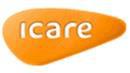 Beilerstraat 389401 PM AssenOnderzoek ‘Evaluatie van de revalidatieperiode op de Boshof’Geachte heer/mevrouw,Door middel van deze brief willen wij u graag uitnodigen om deel te nemen aan een onderzoek van Icare. U bent opgenomen geweest in de Boshof voor revalidatie en binnenkort mag u met ontslag naar huis. Tijdens uw opname heeft u intensief gerevalideerd op de afdeling fysiotherapie. Fysiotherapie Icare is benieuwd naar hoe het met de oud-revalidanten gaat na ontslag naar huis.U beslist zelf of u wilt deelnemen aan het onderzoek. Voordat u deze beslissing neemt is het belangrijk om meer te weten over het onderzoek. Lees deze informatiebrief rustig door en bespreek het eventueel met uw naasten. Als u nog vragen heeft kunt u deze altijd stellen aan één van de fysiotherapeuten.Wat is het doel van het onderzoek?Door middel van dit onderzoek wil Icare in kaart brengen hoe patiënten hun (dagelijks) functioneren beoordelen direct na revalidatie (bij ontslag), 1 maand later en 4 maanden na ontslag. Door hier meer inzicht in te krijgen wil Icare onderzoeken waar verbeterpunten liggen en wat Icare hierin kan betekenen.Wat wordt er van u verwacht?Voor dit onderzoek vragen wij u om drie keer een vragenlijst in te vullen; vlak voor ontslag, 1 maand en 4 maanden na het ontslag. Het invullen van de vragenlijsten duurt gemiddeld 10 minuten.Wat gebeurt er met uw gegevens?Alleen onderzoekers die betrokken zijn bij het onderzoek hebben toegang tot uw gegevens. Uw gegevens en de resultaten van het onderzoek zullen alleen anoniem en vertrouwelijk aan derden bekend gemaakt worden.Wat nu?Als u besluit deel te nemen aan het onderzoek, kunt u het getekende toestemmingsformulier inleveren bij één van de fysiotherapeuten van de Boshof. U ontvangt dan direct de vragenlijst om in te vullen. Ook de volgende vragenlijsten ontvangt u alvast. Als u 1 maand thuis bent wordt er telefonisch contact met u opgenomen en wordt de vragenlijst telefonisch doorgenomen. Ons verzoek is om voorafgaand aan dit telefonisch gesprek de vragenlijst voor uzelf in te vullen. Als u 4 maanden thuis bent nemen we opnieuw telefonisch contact op en nemen we voor de laatste keer de vragenlijst af.Als u besluit niet mee te doen, willen wij u vragen dit mondeling aan te geven bij één van de fysiotherapeuten.Met vriendelijke groet,Fysiotherapie Icare ‘de Boshof’, Geriatrische Revalidatiezorg.Bijlage 2: Informed consentTOESTEMMINGSFORMULIERBehorende bij het onderzoek:Evaluatie van de revalidatieperiode op de BoshofOpdrachtgever onderzoek: Fysiotherapie Icare, Geriatrische Revalidatiezorg ‘de Boshof’Onderstaande in te vullen door de deelnemerIk verklaar hierbij op een voor mij duidelijke wijze te zijn ingelicht over de aard, methode en doel van het onderzoek. Ik heb de informatiebrief gelezen. Ik weet dat de gegevens en resultaten van het onderzoek alleen anoniem en vertrouwelijk aan derden bekend gemaakt zullen worden.Ik stem geheel vrijwillig in met deelname aan dit onderzoek. Ik behoud me daarbij het recht voor om op elk moment en zonder opgaaf van redenen mijn deelname aan dit onderzoek te beëindigen.Bijlage 3: Hip disability and Osteoarthritis Outcome Score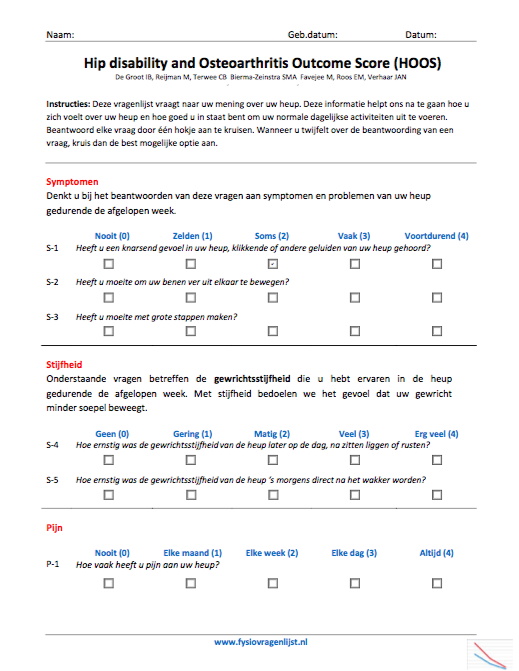 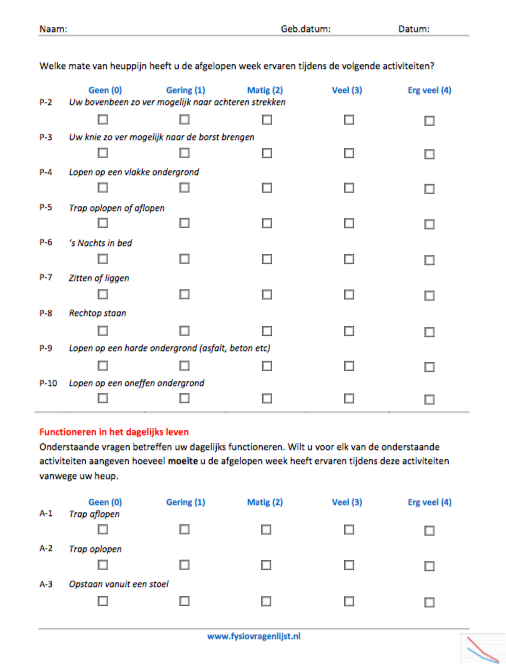 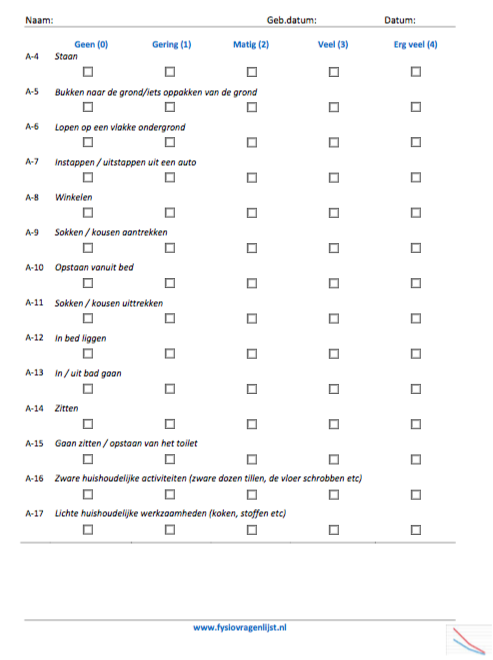 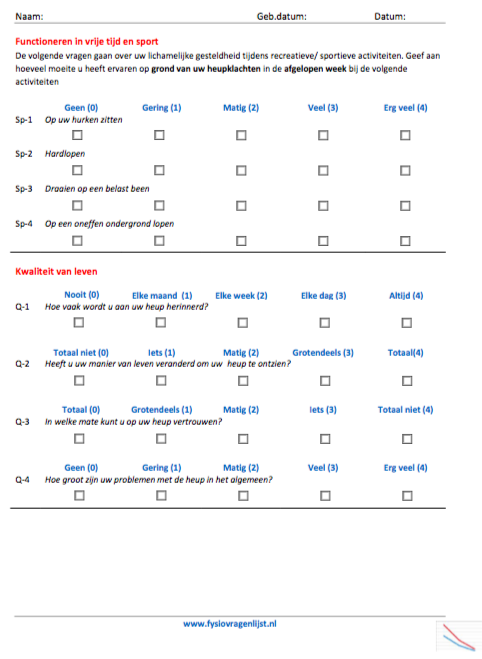 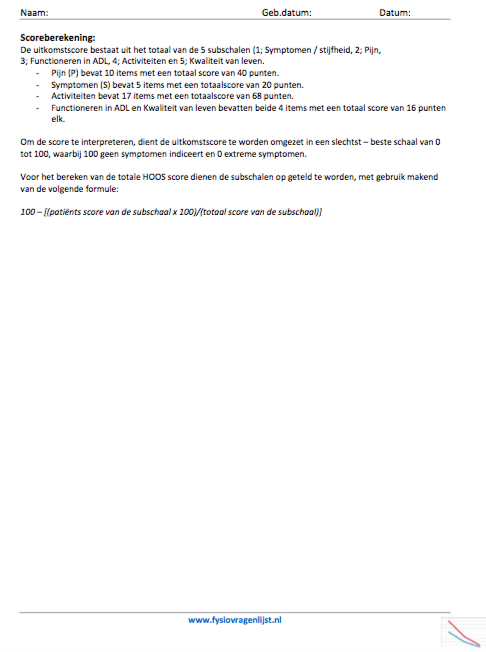 Bijlage 4: Knee injury and Osteoarthritis Outcome Score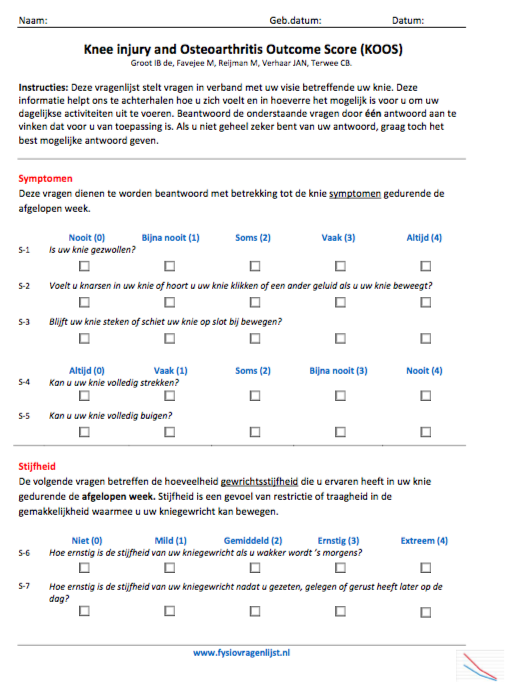 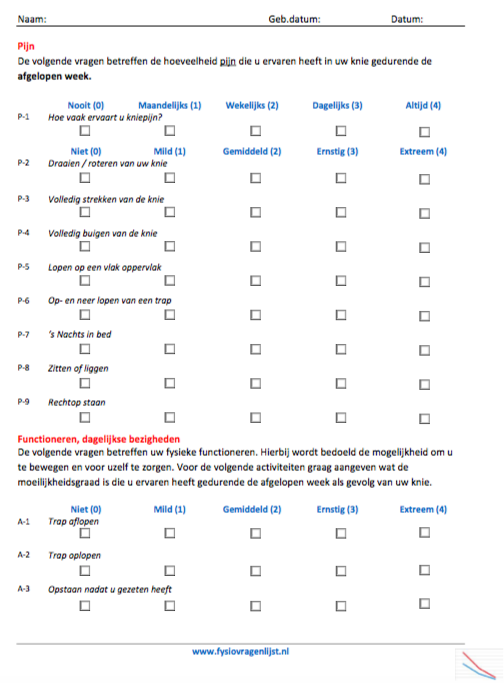 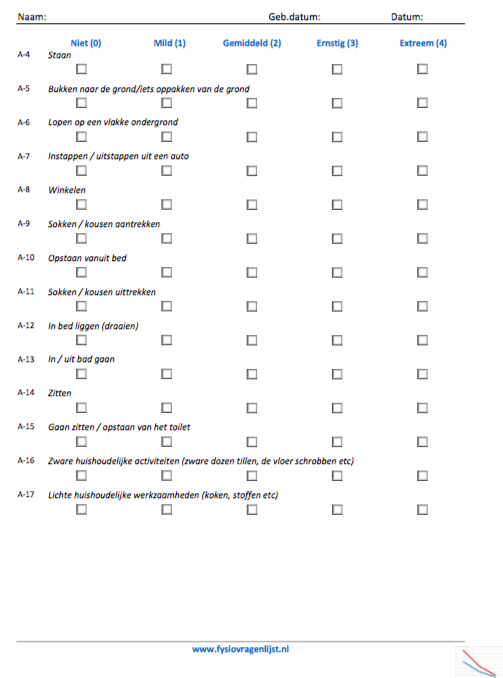 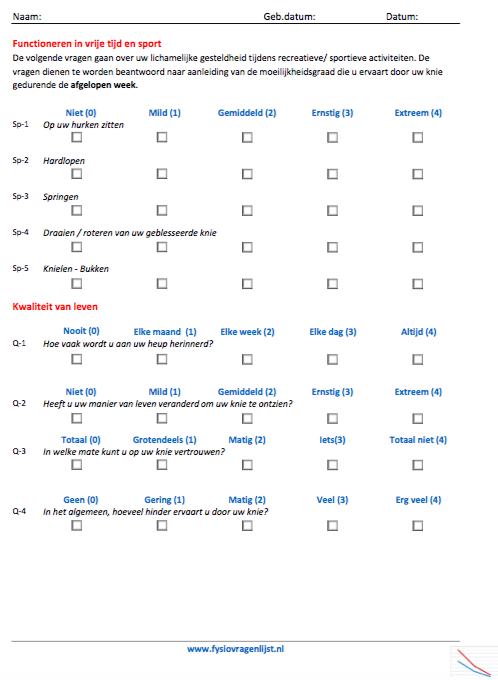 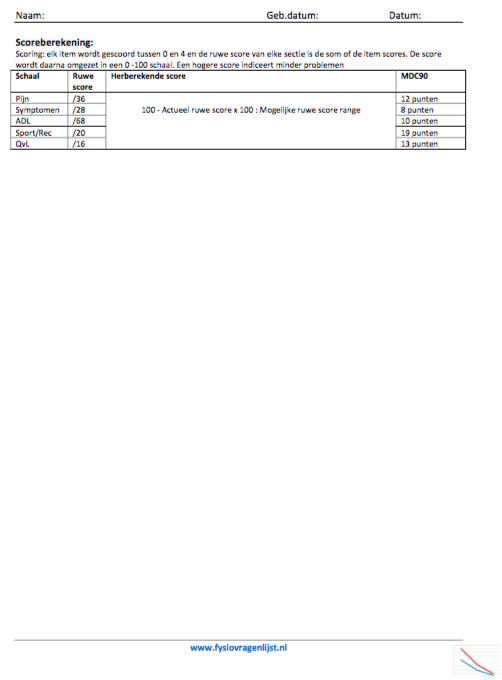 Bijlage 5: Barthel IndexNaam:                                                                                  Geb.Datum:                            Datum:Barthel-indexvoor het meten van activiteiten in het dagelijks leven (ADL)Interpretatie:0-4	: Volledig hulpbehoevend5-9	: Ernstig hulpbehoevend10-14	: Wel hulp nodig maar kan veel zelf15-19	: Redelijk tot goed zelfstandig20	: Volledig ADL-zelfstandigRichtlijnenDe Barthel index moet gebruikt worden als een evaluatie van hetgeen de patiënt reëel doet, niet van hetgeen hij zou kunnen doen.Het doel is om een niveau van onafhankelijkheid vast te stellen los van enige fysieke of verbale ondersteuning, hoe klein en om welke reden dan ook.Wanneer een patiënt toezicht vergt voor een bepaalde handeling wordt hij hiervoor als afhankelijk beschouwd.Het niveau van functioneren moet vastgesteld worden met de best beschikbare gegevens. Ondervraging van de patiënt, de familieleden en het zorgverstrekkend personeel zijn de meest gebruikte methoden, hoewel observatie en gezond verstand eveneens belangrijk zijn. Rechtstreekse evaluatie in een testsituatie is niet vereist.Meestal evalueert men de situatie over de laatste 48 uur, maar soms zijn langere periodes relevant.Bij een tussenniveau neemt men aan dat de patiënt minstens 50 percent van de taak volbrengt.Het gebruik van hulpmiddelen is toegelaten.WegingskaderBarthel 10=2.7 uur zorg per dagGrofweg gezegd:VPH <10VZH =13-15Thuis > 15Bijlage 6: Algemene vragenlijstVragenlijst Algemeen bij ontslagDatum van invullen:  ……………………………………………..Maakt u binnenhuis gebruik van een loophulpmiddel?Ja, van een rollatorJa, van krukken of een stokNeeMaakt u buitenhuis gebruik van een loophulpmiddel?Ja, van een rollatorJa, van krukken of een stokNeeKrijgt u als u met ontslag naar huis gaat thuiszorg?Ja, …… keer per dag en …… keer per weekNeeKrijgt u als u met ontslag naar huis gaat huishoudelijke hulp?Ja, …… uren per weekNeeKrijgt u als u met ontslag naar huis bent gaat hulp/behandeling van een fysiotherapeut?Ja,….… uur per weekNeeT0 Mean ± SDT1 Mean ± SDT2 Mean ± SDTotaal75,5 ± 15,681,2 ±  18,789,5 ± 15,7Pijn76,7 ± 19,082,3 ± 19,292,2 ± 14,5~^Symptomen69,3 ± 14,076,3 ± 20,184,4 ± 20,9~^ADL72,7 ± 20,578,4 ± 25,487,5 ± 18,5^Sport/ vrije tijd63,4 ± 34,877,7 ± 24,0*87,2 ± 20,7^Kwaliteit van leven55,4 ± 20,364,0 ± 29,275,1 ± 26,2~^*= T0-T1 significant; ~= T1-T2 significant; ^= T0-T2 significant.Mean = gemiddelde; SD = Standaarddeviatie; ADL: Algemene Dagelijkse Levensverrichtingen.*= T0-T1 significant; ~= T1-T2 significant; ^= T0-T2 significant.Mean = gemiddelde; SD = Standaarddeviatie; ADL: Algemene Dagelijkse Levensverrichtingen.*= T0-T1 significant; ~= T1-T2 significant; ^= T0-T2 significant.Mean = gemiddelde; SD = Standaarddeviatie; ADL: Algemene Dagelijkse Levensverrichtingen.*= T0-T1 significant; ~= T1-T2 significant; ^= T0-T2 significant.Mean = gemiddelde; SD = Standaarddeviatie; ADL: Algemene Dagelijkse Levensverrichtingen.T0 Mean ± SDT1 Mean ± SDT2 Mean ± SDPijn59,8 ± 19,377,7 ± 13,8*91,3 ± 9,0~^Symptomen60,9 ± 17,569,8 ± 11,5*85,0 ± 11,0~^ADL69,0 ± 18,179,2 ± 12,0*84,4 ± 9,9^Sport/ vrije tijd52,0 ± 38,360,7 ± 31,374,5 ± 21,0Kwaliteit van leven41,9 ± 18,353,6 ± 15,0*64,3 ± 24,7~^*= T0-T1 significant; ~= T1-T2 significant; ^= T0-T2 significant.Mean = gemiddelde; SD = Standaarddeviatie; ADL: Algemene Dagelijkse Levensverrichtingen.*= T0-T1 significant; ~= T1-T2 significant; ^= T0-T2 significant.Mean = gemiddelde; SD = Standaarddeviatie; ADL: Algemene Dagelijkse Levensverrichtingen.*= T0-T1 significant; ~= T1-T2 significant; ^= T0-T2 significant.Mean = gemiddelde; SD = Standaarddeviatie; ADL: Algemene Dagelijkse Levensverrichtingen.*= T0-T1 significant; ~= T1-T2 significant; ^= T0-T2 significant.Mean = gemiddelde; SD = Standaarddeviatie; ADL: Algemene Dagelijkse Levensverrichtingen.Naam deelnemer:…………………………………………….. M   VGeboortedatum:……………………………………………..Datum:……………………………………………..Handtekening deelnemer:……………………………………………..AandachtsgebiedOmschrijvingFunctie-scorePatiënt-scoreIncontinent0OntlastingSoms incontinent1Continent2Katheter of incontinent0UrineSoms incontinent1Continent2PersoonlijkeHulpbehoevend0PersoonlijkeZelfstandig voor wat betreft verzorging van gezicht,verzorgingZelfstandig voor wat betreft verzorging van gezicht,1verzorgingtanden, haar en bij scheren1tanden, haar en bij scherenHulpbehoevend0ToiletbezoekWeinig hulp nodig1Zelfstandig2Hulpbehoevend0EtenHulp nodig bij snijden en smeren1Zelfstandig2Niet toe in staat0Transfer (van bedVeel hulp nodig1naar stoel en terug)Weinig hulp nodig; verbaal of lichamelijk2Zelfstandig3Kan zich niet verplaatsen0MobiliteitZelfstandig in rolstoel1MobiliteitLopen met hulp van een ander; verbaal of lichamelijk2Lopen met hulp van een ander; verbaal of lichamelijk2Zelfstandig, eventueel met gebruik van hulpmiddelen3Hulpbehoevend0Aan-/uitkledenKan ongeveer de helft zelf1Zelfstandig2Niet toe in staat0Trappen lopenMet hulp; verbaal of lichamelijk1Zelfstandig; op en af2BadenHulpbehoevend0BadenZelfstandig1Zelfstandig1Totaal………..